1. ELA Reading App 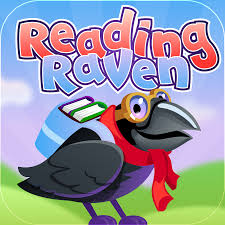 Subject Area: English Language Arts: Reading App Title: Reading Raven App Price: 2.99Languages: English Rationale: Reading Raven helps children build their confidence with reading through engaging activities.  Reading Raven is an extremely fun and engaging learn-to-read educational game that provides step-by-step reading lessons designed to help young children build a solid foundation for reading. This is such a great app because it allows you to fully customize by age and/or reading level and it also provides opportunities for cross curricular standards to be covered in writing and spelling. Standards ISTE Standards for Students Research and information fluency 3.c c. Evaluate and select information sources and digital tools based on the appropriateness to specific tasksISTE Standards for Teacher2c. Design and develop digital age learning experiences and assessments. Customize and personalize learning activities to address students’ diverse learning styles, working strategies, and abilities using digital tools and resourcesNew York State P-12 Common Core StandardsStandard Strand: Reading Standards for Literature Grade: 1Topic: Print Concepts Item number and statement: 1. Ask and answer questions about key details in a text.Standard Strand: Reading Standards; Foundational Skills Grade: 1Topic: Print Concepts Item number and statement: 1. Demonstrate understanding of the organization and basic features of print. a. Recognize the distinguishing features of a sentence (e.g., first word, capitalization, ending punctuation).Standard Strand: Reading Standards: Foundational Skills Grade: 1Topic: Print Concepts Item number and statement: 1. Ask and answer questions about key details in a text.Ontario Curriculum Expectations Standard Strand: Reading Grade: 1Topic: Reading with Fluency Item number and statement: 3.1 automatically read and understand some high-frequency words and words of personal interest or significance, in a variety of reading contextsStandard Strand: Reading Grade: 1Topic: Reflecting on Reading Skills and StrategiesItem number and statement: 4.1 begin to identify, with support and direction, a few strategies they found helpful before, during, and after readingStandard Strand: Reading Grade: 1Topic: Analyzing TextsItem number and statement: 1.7 identify the main idea and a few elements of texts, initially with support and direction (e.g., narrative: characters, setting, problem/solution; information text: introductory statement, facts, photographs)